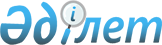 Об оказании социальной помощи отдельным категориям нуждающихся граждан
					
			Утративший силу
			
			
		
					Решение Глубоковского районного маслихата Восточно-Казахстанской области от 27 июня 2012 года N 6/6-V. Зарегистрировано Департаментом юстиции Восточно-Казахстанской области 30 июля 2012 года за N 2621. Утратило силу решением Глубоковского районного маслихата от 21 апреля 2014 года N 26/5-V      Сноска. Утратило силу решением Глубоковского районного маслихата от 21.04.2014 года N 26/5-V (вводится в действие по истечении десяти календарных дней после дня его первого официального опубликования).      Примечание РЦПИ.

      В тексте сохранена авторская орфография и пунктуация.

      Руководствуясь статьями 5, 6, 7, 8, 9 Закона Республики Казахстан от 28 апреля 1995 года «О льготах и социальной защите участников, инвалидов Великой Отечественной войны и лиц, приравненных к ним», статьей 6 Закона Республики Казахстан от 23 января 2001 года «О местном государственном управлении и самоуправлении в Республике Казахстан», подпунктом 14) пункта 1 постановления Правительства Республики Казахстан от 7 апреля 2011 года № 394 «Об утверждении стандартов государственных услуг в сфере социальной защиты, оказываемых местными исполнительными органами» Глубоковский районный маслихат РЕШИЛ:



      1. Определить следующие категории физических лиц, для получения социальной помощи:

      1) участники и инвалиды Великой Отечественной войны;

      2) лица, приравненные по льготам и гарантиям к участникам и инвалидам Великой Отечественной войны;

      3) другие категории лиц, приравненные по льготам и гарантиям к участникам войны;

      4) многодетные матери, награжденные подвесками «Алтын алқа», «Күміс алқа» или получившие ранее звание «Мать-героиня» и награжденные орденом «Материнская слава» 1, 2 степени, а так же многодетные матери, имеющие 4 и более совместно проживающих несовершеннолетних детей, в том числе детей, обучающихся в средних общеобразовательных, в высших и средних профессиональных учебных заведениях очной формы обучения, после достижения ими совершеннолетия и до времени окончания ими учебных заведений, но не более чем до достижения 23-летнего возраста;

      5) жертвы политических репрессий, а также лица, пострадавшие от политических репрессий;

      6) семьи воспитывающие детей, оставшихся без попечения родителей и семьи, воспитывающие детей с ограниченными возможностями до 16 лет;

      7) дети-инвалиды до 18 лет;

      8) пенсионеры по возрасту;

      9) инвалиды 1 и 2 группы;

      10) малообеспеченные семьи (граждане);

      11) оралманы;

      12) граждане, имеющие онкологические заболевания и больные различной формой туберкулеза;

      13) граждане, пострадавшие вследствие чрезвычайных ситуаций природного и техногенного характера.



      2. Определить перечень документов, необходимых для получения социальной помощи:

      1) заявление об оказании социальной помощи;

      2) документ, удостоверяющий личность;

      3) документ, подтверждающий регистрацию по постоянному месту жительства (книга регистрации граждан, адресная справка либо справка акима поселка или сельского округа);

      4) исключен решением Глубоковского районного маслихата от 20.05.2013 № 15/3-V;

      5) документ, подтверждающий статус заявителя;

      6) сведения о доходах семьи;

      7) акт либо иной документ, подтверждающий наступление чрезвычайной ситуации, выдаваемый соответствующим уполномоченным органом;

      8) документы, подтверждающие предстоящие или фактические финансовые затраты;

      9) для больных туберкулезом справка медицинского учреждения о нахождении на лечении.

      Документы предоставляются в подлинниках и копиях, после сверки подлинники документов возвращаются заявителю.

      Сноска. Пункт 2 с изменением, внесенным решением Глубоковского районного маслихата от 20.05.2013 № 15/3-V (вводится в действие по истечении десяти календарных дней после дня его первого официального опубликования).



      3. Настоящее решение вводится в действие по истечении десяти календарных дней после дня его первого официального опубликования и распространяется на отношения, возникшие с 1 мая 2012 года.

       Председатель сессии                        А. Коротков      Секретарь Глубоковского

      районного маслихата                        А. Баймульдинов
					© 2012. РГП на ПХВ «Институт законодательства и правовой информации Республики Казахстан» Министерства юстиции Республики Казахстан
				